Albuquerque EAA Chapter 179 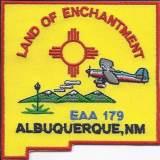 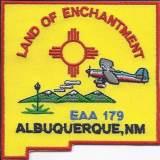 2018 EAA AIR ACADEMY SCHOLARSHIP APPLICATIONEAA Chapter 179 covers full tuition for the EAA Advanced Air Academy (ages 16 - 18) in Oshkosh, WI, date to be confirmed, either Session 1: July 17-25, 2018 or Session 2: July 27-Aug. 4, 2018.  Chapter 179 pays EAA HQ directly for Air Academy tuition.  It is not a cash award.To apply, completed applications must be received by February 15, 2017.  Email to:  chapter@eaa179.org or mail to EAA 179; P.O. Box 3583; Albuquerque, NM  87190-3583. All submitted applications will be acknowledged via email and are subject to EAA 179’s applicant selection process.For more information and the required application to attend the Air Academy, click here. Once selected, applicants must complete and meet all EAA requirements including age, physical exam, documentation and waivers, etc. Transportation to and from Oshkosh is the responsibility of the participant, with free pick-up provided by EAA from the Appleton, WI airport. All Oshkosh area transportation is provided in EAA vehicles.We encourage applicants to also apply now for applicable EAA Air Academy scholarships. If received, a portion of the EAA 179 Air Academy scholarship may be used to reimburse travel expenses.  I. APPLICANT DATA  II. PARENT/GUARDIAN DATA  III. APPLICANT AVIATION EXPERIENCES   (Attach additional pages if preferred over this form.)By this submission I hereby certify that the information I have submitted is true and correct to the best of my knowledge. Additional information or verification may be requested.  Signature ________________________________		Date ____________________________The Experimental Aircraft Association (EAA) was founded in 1953 by a group of people interested in building their own airplanes.Today, EAA is a community of recreational pilots and builders dedicated to sharing our love of aviation.The Albuquerque EAA Chapter 179 is a 501c3 tax exempt charitable organization. First Name:  Last Name:  Address:  City/State/Zip Code:Phone Number:  E-Mail Address:  Birthdate:First Name:  Last Name:  Address:  City/State/Zip Code:Full Address:  Phone Number:  E-Mail Address:  	1.Why do you want to attend the EAA Air Academy?2.What aviation experiences, education, or training do you have to date?3.What aviation interests do you have and/or would like to gain from your EAA Air Academy Experience?4.What aviation related career goals do you have that could be further advanced from your experience at the EAA Air Academy? 5. Why do you want to receive this scholarship from EAA Chapter 179?